Министерство образования и науки Республики ТатарстанГосударственное автономное профессиональное   образовательное учреждение «Казанский строительный колледж»Положение          об организации внеурочной деятельности в ГАПОУ «Казанский строительный колледж»КазаньОбщие положения       1.1. Настоящее Положение о об организации внеурочной деятельности в ГАПОУ «Казанский строительный колледж» (далее - Положение) регулирует организацию внеурочной работы со студентами, направленную на активное включение студентов в основные формы деятельности колледжа, поддержку студенческих инициатив.      1.2. Настоящее Положение разработано в соответствии с:        - Федеральным законом от 29.12.2012 года № 273-ФЗ "Об образовании в РФ";требованиями Федеральных Государственных образовательных стандартов среднего профессионального образования по специальностям, Федерального Государственного образовательного стандарта основного общего образования (далее ФГОС);Порядком организации и осуществления образовательной деятельности по образовательным программам среднего профессионального образования, утвержденным приказом Министерства образования Российской Федерации от 14.06.2013 г. № 464:Рекомендациями по организации получения среднего общего образования в пределах освоения образовательных программ среднего профессионального образования на базе основного общего образования с учетом требований ФГОС и получаемой профессии или специальности среднего профессионального образования от 17.03.2015 г. № 06-259;Письмом ФИРО от 11.10.2017 г. № 01-00-05/925 «Об актуальных вопросах развития среднего профессионального образования, разрабатываемых ФГАУ «ФИРО»;Распоряжением Правительства РФ от 29.11.2014 г. № 2403-р «Об утверждении основ государственной молодежной политики Российской Федерации на период до 2025 года»;       - Распоряжением Правительства РФ от 29.05.2015 N 996-р «Стратегия развития воспитания в   Российской Федерации в период до 2025 года»;       - Постановлением Кабинета Министров Республики Татарстан "Об утверждении Стратегии государственной молодежной политики в Республике Татарстан до 2030 года", №63 от 4.02.2016;      - Государственной программой «Патриотическое воспитание граждан Российской Федерации на 2016-2020 годы» утверждена Постановлением Правительства РФ от 30 декабря 2015 г. N 1493;      - Методическими рекомендациями по проектированию внеурочной деятельности в условиях реализации образовательных программ среднего профессионального образования/ авт.-сост. Э.П. Митрофанова, Л.Н. Домрачева — Казань, ИРО РТ, 2020.   1.3. Внеурочная деятельность - это деятельность, осуществляемая в формах, отличных от учебной, и направленная на достижение планируемых результатов освоения индивидуальной образовательной программы, позволяющей в полной мере реализовывать требования ФГОС общего и среднего профессионального образования.   1.4. План внеурочной деятельности, программы курсов внеурочной деятельности – это составная часть документов, определяющих содержание и организацию образовательного процесса.2. Цель и задачи внеурочной деятельностиЦель организации внеурочной деятельности – обеспечение организационно-методических условий для формирования общих и профессиональных компетенций в соответствии с требованиями ФГОС среднего профессионального образования, в том числе личностных, метапредметных и предметных результатов в соответствии с требованиями ФГОС среднего общего образования.  В Приложении №1 приведены Цели и организационные формы различных видов деятельности обучающихся при освоении ими образовательных программ среднего профессионального образованияВнеурочная деятельность направлена на решение следующих задач:- обеспечение взаимосвязи способов организации урочной и внеурочной деятельности обучающихся по формированию компетенций (в том числе личностных, метапредметных и предметных результатов) на материале содержания учебных дисциплин и профессиональных модулей; - 	организация образовательных событий, включение развивающих задач во внеурочную деятельность обучающихся, способствующих формированию и совершенствованию компетенций (в том числе личностных, метапредметных и предметных результатов);- 	организация взаимодействия педагогов, обучающихся и, в случае необходимости, социальных партнеров по совершенствованию навыков проектной и исследовательской деятельности, для максимально широкого и разнообразного применения компетенций в новых для обучающихся ситуациях;- 	обеспечение преемственности программы формирования и оценки образовательных результатов при переходе от общеобразовательной к профессиональной подготовке.   2.3. Функции внеурочной деятельности:образовательная - освоение обучающимися дополнительных образовательных программ, получение им новых знаний и умений;воспитательная -  обогащение и расширение культурного слоя образовательных организаций;креативная - создание гибкой системы для реализации индивидуальных творческих интересов личности;компенсационная - освоение обучающимися новых направлений деятельности, углубляющих и дополняющих профессиональное образование и создающихопределенные гарантии достижения успеха в избранных ими сферах творческой деятельности;профориентационная - формирование устойчивого интереса к профессии, содействие определению жизненных планов обучающимися их индивидуальной траектории;социализации - освоение обучающимися социального опыта, приобретение им умений воспроизводства социальных связей и личностных качеств, необходимых для жизни в информационном обществе;самореализации - самоопределение обучающихся в информационной, социальной и культурной сферах жизнедеятельности, проживание ими ситуаций успеха, личностное саморазвитие;контролирующая - проведение рефлексии, оценивание эффективности деятельности за определенный период времени;    2.4. Внеурочная деятельность может быть использована для введения учебных курсов, расширяющих        содержание учебных предметов, обеспечивающих различные интересы обучающихся.   2.5. Реализация внеурочной деятельности опирается на реализацию следующих принципов: Принцип связи обучения с жизнью. Реализация этого принципа позволяет обеспечить тесную связь внеурочной деятельности обучающихся с условиями профессионального образования.Принцип коммуникативной активности обучающихся. Коммуникативную активность обеспечивает разнообразие видов деятельности и возможность выбора наиболее интересующего и доступного вида (видов) деятельности.Принцип преемственности внеурочной работы с учебным процессом. Преемственность означает постепенное расширение связей учебного процесса в тематике внеурочной работы, создаёт благоприятные условия для решения практических, общеобразовательных, профессиональных и воспитательных задач. Принцип учета возрастных особенностей обучающихся. Знание и учёт типичных возрастных особенностей, обучающихся дают возможность руководителю внеурочной работы осуществлять ее перспективное планирование, определять задачи и способы организации на каждом этапе.Принцип сочетания коллективных, групповых и индивидуальных форм работы. Этот принцип реализуется в ходе проектной деятельности обучающихся.Принцип гуманистической направленности позволяет в максимальной степени учитывать интересы и потребности обучающихся, создавать условия для формирования у них умений и навыков самопознания, личностного и профессионального самоопределения, самореализации, самоутверждения.Принцип успешности и социальной значимости способствует формированию у обучающихся потребности в достижении успеха.Принцип компетентностной направленности, которая направлена на формирование и оценку результатов освоения соответствующих образовательных программ, в том числе личностных и общих компетенций.Направления, формы и виды организации внеурочной деятельности3.1. Направления и виды внеурочной деятельности определяются колледжем самостоятельно. Подбор направлений, форм и видов деятельности обеспечивает достижение планируемых результатов, обучающихся в соответствии с целью внеурочной деятельности.    3.2. Внеурочная деятельность может быть организована:по направлениям:художественно-эстетическое,научно-познавательное;гражданско-патриотическое;социально-значимое;спортивно-оздоровительное;общеинтеллектуальное;  -      общекультурное.                     - по видам деятельности:познавательная,досугово - развлекательная деятельность (досуговое общение),проблемно-ценностное общение; художественное творчество,техническое творчество,трудовая (производственная) деятельность,спортивно-оздоровительная деятельность;туристско-краеведческая деятельность.Формы организации внеурочной деятельности определены ФГОС. Организационные формы внеурочной деятельности по направлениям:   Духовно-нравственное и художественно-эстетическое направление: - беседы, игры нравственного и духовно-нравственного содержания;- кружки по видам творческой художественной деятельности;- проведение совместных праздников;- использование аудиозаписей и технических средств обучения;- экскурсии;- студенческая благотворительность;- тематические вечера эстетической направленности (живопись, музыка, поэзия);- организация выставок.Научно-познавательное направление:   - курсы внеурочной деятельности по выбору обучающихся и мероприятия дисциплинарной и     профессиональной направленности;   - учебное проектирование (курсовое и дипломное) – внеурочная учебная деятельность - групповые или индивидуальные консультации - внеурочная учебная деятельность - промежуточная и государственная итоговая аттестация - внеурочная учебная деятельность- кружки познавательной направленности;- научные общества обучающихся;- интеллектуальные клубы;- библиотечные вечера,- научно-познавательные фестивали, конференции;- познавательные экскурсии, викторины; - предметные кружки; - олимпиады по дисциплинам; - студенческие научные общества;Гражданско-патриотическое направление: - внеаудиторная самостоятельная работа - внеурочная учебная деятельность; - факультативы;- беседы, сообщения, экскурсии в краеведческий музей;- встречи с ветеранами военных действий;- тематические праздники, концерты, акции.Социально-значимое направление:- тренинги;- ролевые игры;- акции;- социальные проекты и благотворительные акции.- Трудовое (производственное) направление: - производственная практика - внеурочная учебная деятельность;  - конкурсы профессионального мастерства;Физкультурно-спортивное направление:- физкультурно-спортивные секции и кружки;- спортивно-массовые и физкультурно-оздоровительные мероприятия;- тематические беседы;- интерактивные физкультурно-спортивные игры, спортивные конкурсы, викторины;- физкультурно-спортивные проекты;- походы выходного дня;- туристические походы.Общеинтеллектуальное, общекультурное направление:- культпоходы в театры, музеи, библиотеки, выставки;- концерты, инсценировки, тематические праздники;- кружки художественного творчества (эстрадный вокал, ансамблевое пение; хореография; музыкальный театр);- художественные выставки, фестивали искусств;Организация внеурочной деятельности4.1. Программы внеурочной деятельности разрабатываются и утверждаются образовательным учреждением самостоятельно. Возможно использование авторских программ.4.2. Программы внеурочной деятельности могут быть различных типов: комплексные, тематические, ориентированные на достижение результатов, по конкретным видам внеурочной деятельности, индивидуальные.     4.3. Время, отведенное на внеурочную деятельность, не учитывается при определении максимально допустимой недельной нагрузки обучающихся.4.4. Занятия внеурочной деятельности должны проводиться педагогами колледжа.     4.5. Обучающиеся участвуют в выборе направлений и форм внеурочной деятельности.     4.6. Расписание занятий внеурочной деятельности составляется заместителем директора по воспитательной работе с учётом установления наиболее благоприятного режима труда и отдыха обучающихся и утверждаются директором колледжа.4.7. Учет занятости обучающихся внеурочной деятельностью осуществляется преподавателем, организующим внеурочную деятельность. В журнале по внеурочной деятельности должна содержаться следующая информация: дата проведения занятия, ФИО обучающихся, содержание и форма проведения занятия, ФИО преподавателя. Содержание занятий в журнале должно соответствовать содержанию программы внеурочной деятельности.5.Разработка рабочей программы по внеурочной деятельности   5.1. Рабочая программа по внеучебной деятельности -  нормативный документ, определяющий объём, порядок, содержание изучения курса, требования к результатам его освоения.    5.2. Цель рабочей программы - создание условий для планирования, организации и управления образовательным процессом по внеурочной деятельности.         5.3. Функции рабочей программы:- нормативная, то есть является документом, обязательным для выполнения в полном объёме;- целеполагания, то есть определяет ценности, цели и задачи, ради достижения которых она введена в ту или иную образовательную область;- содержательная, то есть определяет содержание образования, фиксирует состав элементов содержания, подлежащих усвоению детьми;- процессуальная, то есть определяет логическую последовательность усвоения элементов содержания, организационные формы и методы, средства и условия обучения;- оценочная, то есть выявляет уровни усвоения элементов содержания, объекты контроля и критерии оценки уровня обученности обучающихся.5.4. Разработка рабочих программ относится к компетенции колледжа и реализуется им самостоятельно.     5.5. Рабочая программа по курсу внеурочной деятельности может составляться преподавателем, коллективом педагогов.      5.6. Программы по внеурочной деятельности могут быть разных типов:тематические, направленные на получение воспитательных результатов в определенном проблемном поле;программы по конкретным видам внеурочной деятельности - познавательная, спортивно-оздоровительная, и др.индивидуальные программы для различных групп обучающихся.5.7. Программы могут составляется как на 1 год обучения, так и на весь период обучения.5.8. Содержание Программ по внеурочной деятельности должно быть направлено на приобретение общих и профессиональных компетенций и достижение ЛР. В Приложении №1 приведено соотнесение личностных и метапредметных результатов освоения образовательной программы среднего общего образования (ОП СОО) и общих компетенций образовательной программы среднего профессионального образования (ОП СПО).6.Оформление и структура рабочей программы     6.1. Рабочая программа должна быть оформлена по образцу, аккуратно, без исправлений выполнена на компьютере. Текст набирается в редакторе Word шрифтом Times New Roman, кегль 12-14, межстрочный интервал одинарный, выравнивание по ширине, поля со всех сторон 1 - 2 см; центровка заголовков и абзацы в тексте выполняются при помощи средств Word, листы формата А4. Таблицы вставляются непосредственно в текст.          Титульный лист считается первым, но не нумеруется, также, как и листы приложения. Тематическое планирование представляется в виде таблицы. Список литературы строится в алфавитном порядке, с указанием полных выходных данных (города и названия издательства, года выпуска, количества страниц документа).   6.2. Рабочие программы курсов внеурочной деятельности должны содержать: - результаты освоения курса внеурочной деятельности; - содержание курса внеурочной деятельности с указанием форм организации и видов деятельности; - тематическое планирование.    6.3. К плану внеурочной деятельности ежегодно разрабатывается и утверждается в установленном порядке перечень курсов внеурочной деятельности по выбору обучающихся, планы (сценарии) проектов и мероприятий дисциплинарной и профессиональной направленности, по направлениям воспитательной работы, деятельности органов студенческого самоуправления образовательной организации, иных общественных организаций и молодежных движений.6.4.Структура рабочей программы:7.Рассмотрение и утверждение рабочей программы.        Рабочая программа утверждается ежегодно в начале учебного года приказом     директора образовательного учреждения, после обсуждения и принятия программы на заседании методического объединения.8. Контроль за внеучебной деятельностью8.1. Заместитель директора по воспитательной работе осуществляет систематический контроль за реализацией рабочей программы по внеучебной деятельности, соответствием записей в журнале содержанию рабочей программы и календарно-тематическому плану, итогами семестра, года и итогами реализации.8.2. Итогом работы по внеучебной деятельности являются: отчёт, проект, выставки, смотры, концерты, спектакли, спортивные соревнования, турниры, игры, результаты исследований и др.9. Финансирование внеурочной деятельности - Для стимулирования работы преподавателей, сотрудников колледжа и студентов по организации внеучебных мероприятий предусмотрено: - моральное стимулирование (награждение дипломами, грамотами, свидетельствами и сертификатами участника победителей и участников мероприятий); - материальное стимулирование. 10. Заключительные положения10.1. Настоящее Положение вступает в силу со дня утверждения директором колледжа. 10.2. Положение рассматривается на заседании педсовета, утверждается директором колледжа. 10.3. Все изменения, дополнения, вносимые педагогом в Программу в течение учебного года, должны быть согласованы с заместителем директора по воспитательной работе.10.4. Рабочая программа является основой для календарно-тематического планирования на учебный год.Приложение №1Цели и организационные формы различных видов деятельности обучающихся при освоении ими образовательных программ среднего профессионального образованияПриложение №2Соотнесение личностных и метапредметных результатов освоения образовательной программы среднего общего образования (ОП СОО) и общих компетенций образовательной программы среднего профессионального образования (ОП СПО)Рассмотрено и принятона заседании педагогического        совета колледжаПротокол № 9 от «26 » 06. 2020г.                 УТВЕРЖДАЮ           Директор колледжа                  _____А.В.Проснев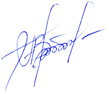 26 июня 2020г.Элементы рабочейпрограммыСодержание элементов рабочей программыТитульный лист- полное наименование образовательного учреждения;- гриф принятия, утверждения рабочей программы;название   курса, для   изучения   которого   написана   рабочая программа;- указание курса, где реализуется рабочая программа;-  фамилия, имя и отчество преподавателя;- составителя рабочей программы, квалификационная категория;	- название населенного пункта;	 - год разработки рабочей программы.	Пояснительная записка Общая характеристика программы курса:- актуальность;	- практическая значимость;- новизна (для претендующих на авторство);- описание места рабочей программы в структуре программы; -подготовки специалистов среднего звена и/или подготовки   квалифицированных рабочих, служащих; - цель и задачи рабочей программы; - описание ценностных ориентиров содержания программы курса; - режим занятий: общее число часов в год;  - число часов и занятий в неделю;  - периодичность занятий, срок реализации; - система отслеживания и оценивания результатов обученияобучающихся.	 Прогнозируемыерезультаты освоениярабочей программы по курсуДостижение личностных и метапредметных результатов освоения образовательной программы среднего общего образования (ОП СОО) и общих компетенций образовательной программы среднего профессионального образования, которые предполагаются  формироваться при прохождении данного курса внеурочной деятельности.Тематическое планирование сопределением основных видов учебной деятельности- тематическое планирование составляется в виде таблицы, котораяотражает название и последовательность изложения учебных тем,количество учебных часов (всего, на теоретические занятия и напрактические занятия), перечень универсальных действий, которыеразвивает прохождение данного раздела курса;- основные виды деятельности обучающихся;Содержание курса- краткое описание содержания по темам. Содержание темраскрывается в том порядке, в котором они представлены в учебно-тематическом плане. Описание темы включает:- название;- основные узловые моменты;- формы организации образовательного процесса (теоретические,практические Описание учебно-методического и материально-Технического обеспечения курса поВнеурочной деятельности  - средства обучения: учебно-лабораторное оборудование и приборы, технические и электронные средства обучения и контроля знаний обучающихся, учебная и	справочная литература,	цифровые образовательные	ресурсы,	демонстрационный	и	раздаточныйдидактический материал;	 -  список литературы для преподавателя; - список литературы для обучающихся.		 Приложения кпрограммеУчебная деятельностьУчебная деятельностьВнеучебная деятельностьВнеучебная деятельностьУрочнаяВнеурочнаяВнеурочнаяДеятельность в рамках воспитательной работыЦели различных видов деятельности обучающихсяЦели различных видов деятельности обучающихсяЦели различных видов деятельности обучающихсяЦели различных видов деятельности обучающихсяДостижение образовательных результатов в соответствии с- ФГОС СОО: личностных, метапредметных, предметных; - ФГОС СПО: знания, умения, практический опыт, компетенции.Достижение образовательных результатов в соответствии с- ФГОС СОО: личностных, метапредметных, предметных; - ФГОС СПО: знания, умения, практический опыт, компетенции.Достижение образовательных результатов в соответствии с- ФГОС СОО: личностных, метапредметных, предметных; - ФГОС СПО: знания, умения, практический опыт, компетенции.- Формирование мотивов и ценностных ориентаций в соответствии с программой развития воспитания и социализации обучающихся.- Формирование активной жизненной позиции обучающихся через деятельность молодежных сообществ и движений.Организационные формы  различных видов деятельности обучающихсяОрганизационные формы  различных видов деятельности обучающихсяОрганизационные формы  различных видов деятельности обучающихсяОрганизационные формы  различных видов деятельности обучающихсяУчебные занятия (урок, практическое занятие, лабораторное занятие, консультация, лекция, семинар, учебная практика и т.д.).Учебное проектирование (курсовое и дипломное), производственная практика, внеаудиторная самостоятельная работа, групповые или индивидуальные консультации, промежуточная и государственная итоговая аттестация.Курсы внеурочной деятельности по выбору обучающихся и мероприятия дисциплинарной и профессиональной направленности (предметные кружки, факультативы, студенческие научные общества, олимпиады по дисциплинам, конкурсы профессионального мастерства и т.д.).Реализация студенческих проектов и мероприятий: - по направлениям воспитательной работы образовательной организации, (гражданско-патриотическое, духовно-нравственное, творческое, трудовое и т.д.).- в условиях деятельности органов студенческого самоуправления организации, общественных организаций и молодежных движений Республики Татарстан и России.Требования к результатам освоения ОП СООТребования к результатам освоения ОП СПОЛичностные результатыОбщие компетенцииЛичностные результаты в сфере отношений, обучающихся к себе, к своему здоровью, к познанию себя:- ориентация обучающихся на достижение личного счастья, реализацию позитивных жизненных перспектив, инициативность, креативность, готовность и способность к личностному самоопределению, способность ставить цели и строить жизненные планы;- готовность и способность обеспечить себе и своим близким достойную жизнь в процессе самостоятельной, творческой и ответственной деятельности;- готовность и способность обучающихся к отстаиванию личного достоинства, собственного мнения, готовность и способность вырабатывать собственную позицию по отношению к общественно-политическим событиям прошлого и настоящего на основе осознания, и осмысления истории, духовных ценностей и достижений нашей страны;- готовность и способность обучающихся к саморазвитию и самовоспитанию в соответствии с общечеловеческими ценностями и идеалами гражданского общества, потребность в физическом самосовершенствовании, занятиях спортивно-оздоровительной деятельностью;- принятие и реализация ценностей здорового и безопасного образа жизни, бережное, ответственное и компетентное отношение к собственному физическому и психологическому здоровью;- неприятие вредных привычек: курения, употребления алкоголя, наркотиков.Личностные результаты в сфере физического, психологического, социального и академического благополучия обучающихся:- физическое, эмоционально-психологическое, социальное благополучие обучающихся в жизни образовательной организации, ощущение детьми безопасности и психологического комфорта, информационной безопасности.ОК 08. Использовать средства физической культуры для сохранения и укрепления здоровья в процессе профессиональной деятельности и поддержания необходимого уровня физической подготовленности:- принятие и реализация ценностей здорового и безопасного образа жизни, проявление потребности в физическом самосовершенствовании, занятиях спортивно-оздоровительной деятельностью; - бережное, ответственное и компетентное отношение к физическому и психологическому здоровью, как собственному, так и других людей; - неприятие вредных привычек: курения, употребления алкоголя, наркотиков;- умение использовать разнообразные формы и виды физкультурной деятельности для организации здорового образа жизни, активного отдыха и досуга, в том числе в подготовке к выполнению нормативов Всероссийского физкультурно-спортивного комплекса «Готов к труду и обороне» (ГТО);- владение современными технологиями укрепления и сохранения здоровья, поддержания работоспособности, предупреждения заболеваний, связанных с учебной и производственной деятельностью;- владение основными способами самоконтроля индивидуальных показателей здоровья, умственной и физической работоспособности, физического развития и физических качеств;- владение физическими упражнениями разной функциональной направленности, использует их в режиме учебной и производственной деятельности с целью профилактики переутомления и сохранения высокой работоспособности;- соблюдение правил охраны труда и техники безопасности при выполнении практических и производственных работ;- умение оказывать первую помощь.Личностные результаты в сфере отношений, обучающихся к России как к Родине (Отечеству):- российская идентичность, способность к осознанию российской идентичности в поликультурном социуме, чувство причастности к историко-культурной общности российского народа и судьбе России, патриотизм, готовность к служению Отечеству, его защите;- уважение к своему народу, чувство ответственности перед Родиной, гордости за свой край, свою Родину, прошлое и настоящее многонационального народа России, уважение к государственным символам (герб, флаг, гимн);- формирование уважения к русскому языку как государственному языку Российской Федерации, являющемуся основой российской идентичности и главным фактором национального самоопределения;- воспитание уважения к культуре, языкам, традициям и обычаям народов, проживающих в Российской Федерации.Личностные результаты в сфере отношений, обучающихся к закону, государству и к гражданскому обществу:- гражданственность, гражданская позиция активного и ответственного члена российского общества, осознающего свои конституционные права и обязанности, уважающего закон и правопорядок, осознанно принимающего традиционные национальные и общечеловеческие гуманистические и демократические ценности, готового к участию в общественной жизни;- признание неотчуждаемости основных прав и свобод человека, которые принадлежат каждому от рождения, готовность к осуществлению собственных прав и свобод без нарушения прав и свобод других лиц, готовность отстаивать собственные права и свободы человека и гражданина согласно общепризнанным принципам и нормам международного права и в соответствии с Конституцией Российской Федерации, правовая и политическая грамотность;- мировоззрение, соответствующее современному уровню развития науки и общественной практики, основанное на диалоге культур, а также различных форм общественного сознания, осознание своего места в поликультурном мире;- интериоризация ценностей демократии и социальной солидарности, готовность к договорному регулированию отношений в группе или социальной организации;- готовность обучающихся к конструктивному участию в принятии решений, затрагивающих их права и интересы, в том числе в различных формах общественной самоорганизации, самоуправления, общественно значимой деятельности;- приверженность идеям интернационализма, дружбы, равенства, взаимопомощи народов; воспитание уважительного отношения к национальному достоинству людей, их чувствам, религиозным убеждениям;- готовность обучающихся противостоять идеологии экстремизма, национализма, ксенофобии; коррупции; дискриминации по социальным, религиозным, расовым, национальным признакам и другим негативным социальным явлениям.Личностные результаты в сфере отношений, обучающихся к семье и родителям, в том числе подготовка к семейной жизни:- ответственное отношение к созданию семьи на основе осознанного принятия ценностей семейной жизни;- положительный образ семьи, родительства (отцовства и материнства), интериоризация традиционных семейных ценностей.ОК 06. Проявлять гражданско-патриотическую позицию, демонстрировать осознанное поведение на основе традиционных общечеловеческих ценностей:- проявление российской гражданской идентичности, уважения к своему народу, чувства ответственности перед Родиной, гордости за свой край, свою Родину, прошлое и настоящее многонационального народа России, уважения государственных символов (герб, флаг, гимн);- проявление готовности к служению Отечеству, его защите;- осознание своих конституционных прав и обязанностей,- уважение закона и правопорядка, - осознанное принятие традиционных национальных и общечеловеческих гуманистических и демократических ценностей;- демонстрация нравственного сознания и поведения на основе усвоения общечеловеческих ценностей;- проявление ответственного отношения к созданию семьи на основе осознанного принятия ценностей семейной жизни;- демонстрация толерантного сознания и поведения в поликультурном мире, способности противостоять идеологии экстремизма, национализма, ксенофобии, дискриминации по социальным, религиозным, расовым, национальным признакам и другим негативным социальным явлениям.Личностные результаты в сфере отношений, обучающихся с окружающими людьми:- нравственное сознание и поведение на основе усвоения общечеловеческих ценностей, толерантного сознания и поведения в поликультурном мире, готовности и способности вести диалог с другими людьми, достигать в нем взаимопонимания, находить общие цели и сотрудничать для их достижения;- принятие гуманистических ценностей, осознанное, уважительное и доброжелательное отношение к другому человеку, его мнению, мировоззрению;- способность к сопереживанию и формирование позитивного отношения к людям, в том числе к лицам с ограниченными возможностями здоровья и инвалидам; бережное, ответственное и компетентное отношение к физическому и психологическому здоровью других людей, умение оказывать первую помощь;- формирование выраженной в поведении нравственной позиции, в том числе способности к сознательному выбору добра, нравственного сознания и поведения на основе усвоения общечеловеческих ценностей и нравственных чувств (чести, долга, справедливости, милосердия и дружелюбия);- развитие компетенций сотрудничества со сверстниками, детьми младшего возраста, взрослыми в образовательной, общественно полезной, учебно-исследовательской, проектной и других видах деятельности.ОК 04. Работать в коллективе и команде, эффективно взаимодействовать с коллегами, руководством, клиентами:- использование основных правил и норм делового общения;- подчинение внутриколледжному (внутритехникумовскому) распорядку и правилам поведения;- умение регулировать свое эмоциональное состояние;- умение работать с любым партнером;- осознание особенностей своего темпа работы и темпа работы других обучающихся;	- проявление стремления к сотрудничеству в групповой деятельности; - организация деятельности других обучающихся при выполнении практического задания;- проявление готовности помочь другим обучающимся в решении учебных и производственных задач;- подготовка докладов, взаимодействие в различных организационных формах диалога и полилога;- умение отстаивать свою точку зрения на проблему;- проявление готовности к пересмотру своих суждений и изменению образа действий в свете убедительных аргументов;- проявление восприимчивости к потребностям других людей, проблемам общественной жизни;- добровольное выполнение общественных поручений.Личностные результаты в сфере отношений, обучающихся к окружающему миру, живой природе, художественной культуре:- мировоззрение, соответствующее современному уровню развития науки, значимости науки, готовность к научно-техническому творчеству, владение достоверной информацией о передовых достижениях и открытиях мировой и отечественной науки, заинтересованность в научных знаниях об устройстве мира и общества;- готовность и способность к образованию, в том числе самообразованию, на протяжении всей жизни; сознательное отношение к непрерывному образованию как условию успешной профессиональной и общественной деятельности;- экологическая культура, бережное отношения к родной земле, природным богатствам России и мира; понимание влияния социально-экономических процессов на состояние природной и социальной среды, ответственность за состояние природных ресурсов; умения и навыки разумного природопользования, нетерпимое отношение к действиям, приносящим вред экологии; приобретение опыта экологонаправленной деятельности;- эстетическое отношения к миру, готовность к эстетическому обустройству собственного быта.ОК 07. Содействовать сохранению окружающей среды, ресурсосбережению, эффективно действовать в чрезвычайных ситуациях:- сформированность экологического мышления и способности учитывать и оценивать экологические последствия в разных сферах деятельности;- сформированность личностного отношения к экологическим ценностям, моральной ответственности за экологические последствия своих действий в окружающей среде;- осознание гражданских прав и обязанностей в области энерго- и ресурсосбережения в интересах сохранения окружающей среды, здоровья и безопасности жизни;- умение применять экологические знания в жизненных ситуациях, производственной деятельности;- разработка и реализация проектов экологически ориентированной социальной и производственной деятельности, связанных с экологической безопасностью окружающей среды, здоровьем людей и повышением их экологической культуры;- владение основными мерами защиты (в том числе в области гражданской обороны) и правилами поведения в условиях опасных и чрезвычайных ситуаций;- умение предвидеть возникновение опасных и чрезвычайных ситуаций по характерным для них признакам, а также использовать различные информационные источники;- умение применять полученные знания в области безопасности на практике, проектировать модели личного безопасного поведения в повседневной жизни и производственной деятельности в различных опасных и чрезвычайных ситуациях.Личностные результаты в сфере отношения обучающихся к труду, в сфере социально-экономических отношений:- уважение ко всем формам собственности, готовность к защите своей собственности,- осознанный выбор будущей профессии как путь и способ реализации собственных жизненных планов;- готовность обучающихся к трудовой профессиональной деятельности как к возможности участия в решении личных, общественных, государственных, общенациональных проблем;- потребность трудиться, уважение к труду и людям труда, трудовым достижениям, добросовестное, ответственное и творческое отношение к разным видам трудовой деятельности;- готовность к самообслуживанию, включая обучение и выполнение домашних обязанностей.ОК 03. Планировать и реализовывать собственное профессиональное и личностное развитие:- осознание и анализ значимости будущей профессии и ее места в структуре отрасли;- осознание важности обучения профессии;- формулировка преимуществ выбранной профессии;- участие в обсуждении вопросов будущей профессиональной деятельности;- проявление интереса к деятельности профильных предприятий и учреждений;- перечисление предприятий, имеющих в штате будущую профессию; типы и организационные формы предприятий отрасли;- знание условий работы по будущей профессии;- самостоятельное знакомство с возможностями трудоустройства;- планирование траектории профессионального образования;- планирование будущей профессиональной деятельности;- осознание значимости знаний, умений, навыков учебной деятельности;- проявление устойчивого желания овладеть профессиональными знаниями и умениями;- устойчивое проявление самостоятельности при решении учебных задач;- оценка результатов собственной учебной деятельности;- оценка влияния педагогов, сокурсников на формирование собственного суждения;- целенаправленный анализ различных точек зрения, с тем чтобы вынести собственное суждение;- самостоятельная оценка своей учебной деятельности, сравнение ее с деятельностью других обучающихся, с собственной деятельностью в прошлом, с установленными нормами;- осознание своих способностей, понимание своих возможностей и ограничений в учебной деятельности;- определение проблем собственной учебной деятельности и установление их причин;- построение жизненных планов в соответствии с собственными интересами и убеждениями;- постановка общих и частных целей самообразовательной деятельности;- формирование устойчивого и последовательного жизненного кредо.ОК 11. Использовать знания по финансовой грамотности, планировать предпринимательскую деятельность в профессиональной сфере:- владение навыками поиска актуальной экономической информации в различных источниках, включая Интернет; умение различать факты, аргументы и оценочные суждения; анализировать, преобразовывать и использовать экономическую информацию для решения практических задач в учебной и производственной деятельности и реальной жизни;- умение применять полученные знания и сформированные навыки для эффективного исполнения основных социально-экономических ролей (потребителя, производителя, покупателя, продавца, заемщика, акционера, наемного работника, работодателя, налогоплательщика и др.);- умение разрабатывать и реализовывать проекты экономической и междисциплинарной направленности на основе базовых экономических знаний и ценностных ориентиров;- способность к личностному самоопределению и самореализации в экономической деятельности, в том числе в области предпринимательства; - знание особенностей современного рынка труда, владение этикой трудовых отношений;- умение принимать рациональные решения в условиях относительной ограниченности доступных ресурсов, оценка и осознание ответственности за их возможные последствия для себя, своего окружения и общества в целом.Метапредметные результаты (универсальные учебные действия)Общие компетенцииРегулятивные универсальные учебные действия- самостоятельно определять цели, задавать параметры и критерии, по которым можно определить, что цель достигнута;- оценивать возможные последствия достижения поставленной цели в деятельности, собственной жизни и жизни окружающих людей, основываясь на соображениях этики и морали;- ставить и формулировать собственные задачи в образовательной деятельности и жизненных ситуациях;- оценивать ресурсы, в том числе время и другие нематериальные ресурсы, необходимые для достижения поставленной цели;- выбирать путь достижения цели, планировать решение поставленных задач, оптимизируя материальные и нематериальные затраты;- организовывать эффективный поиск ресурсов, необходимых для достижения поставленной цели;- сопоставлять полученный результат деятельности с поставленной заранее целью.ОК 01. Выбирать способы решения задач профессиональной деятельности применительно к различным контекстам:- составление плана учебной работы или эксперимента, исходя из поставленной цели;- понимание и соблюдение последовательностей действий по индивидуальному и коллективному выполнению учебной задачи в отведенное время;- сравнение разных способов выполнения учебной и практической деятельности;- выполнение сравнительной характеристики альтернативных способов решения поставленной задачи;- отслеживание своих ошибок по ходу работы;- определение способов устранения ошибок;- исправление ошибок по ходу проведения лабораторной работы или выполняемой практической работы;- осуществление контроля выполнения работ, исходя из целей и задач деятельности, определенных руководителем;- приведение примеров использования конкретных знаний и умений в будущей профессиональной деятельности;- анализ инновации в производственной отрасли;- анализ рабочей ситуации, оценка достигнутых результатов и внесение корректив в деятельность на их основе.ОК 09. Использовать информационные технологии в профессиональной деятельности:- осознание роли информационных технологий в жизни общества и отдельного человека;- перечисление возможности использования компьютерной техники для оптимизации труда; - озвучивание назначения и принципа функционирования персональных компьютеров; устройств ввода-вывода информации, компьютерных сетей и возможности их использования в образовательном процессе и профессиональной деятельности;- проявление желания следить за прогрессом в области информационно-коммуникационных технологий;- владение интерфейсом операционной системы компьютера, приемами выполнения файловых операций, организацией информационной среды как файловой системой; владение основными приемами ввода-вывода информации;- самостоятельная работа с программными продуктами, предназначенными для решения учебных и профессиональных задач;- самостоятельный поиск информации в различных информационных ресурсах (сети Интернет, базах данных на электронных носителях и т. д.);- структурирование информации, ее адаптация к особенностям профессиональной деятельности;- осознание опасности, связанной с компьютерной техникой и сознательное выполнение правил техники безопасности и правил поведения в компьютерном классе.Познавательные универсальные учебные действия- искать и находить обобщенные способы решения задач, в том числе, осуществлять развернутый информационный поиск и ставить на его основе новые (учебные и познавательные) задачи;- критически оценивать и интерпретировать информацию с разных позиций, распознавать и фиксировать противоречия в информационных источниках;- использовать различные модельно-схематические средства для представления существенных связей и отношений, а также противоречий, выявленных в информационных источниках;- находить и приводить критические аргументы в отношении действий и суждений другого; спокойно и разумно относиться к критическим замечаниям в отношении собственного суждения, рассматривать их как ресурс собственного развития;- выходить за рамки учебного предмета и осуществлять целенаправленный поиск возможностей для широкого переноса средств и способов действия;- выстраивать индивидуальную образовательную траекторию, учитывая ограничения со стороны других участников и ресурсные ограничения;- менять и удерживать разные позиции в познавательной деятельности.ОК 02. Осуществлять поиск, анализ и интерпретацию информации, необходимой для выполнения задач профессиональной деятельности:- нахождение необходимой книги или статьи, с использованием библиографическими списками, каталогами, открытым доступом к книжным полкам;- работа с основными компонентами текста учебника или учебного пособия: оглавлением, учебным текстом, вопросами и заданиями, иллюстрациями, схемами, таблицами;- осуществление поиска информации в сети Интернет;- проведение обработки и интерпретации полученной информации, в том числе с использованием компьютерных программ;- владение различными видами устного пересказа учебного текста, письменного изложения учебного текста в соответствии с заданием;- составление плана учебного текста, конспекта текста;- выделение значимого в блоке учебной информации;- выделение существенного содержания в технических инструкциях, технологических регламентах;- составление вопросов по учебному тексту, блоку учебной или профессиональной информации;- разбивка проблемы на совокупности более простых профессиональных проблем;- составление на основании письменного текста таблиц, схем, графиков.Коммуникативные универсальные учебные действия- осуществлять деловую коммуникацию как со сверстниками, так и со взрослыми (как внутри образовательной организации, так и за ее пределами), подбирать партнеров для деловой коммуникации исходя из соображений результативности взаимодействия, а не личных симпатий;- при осуществлении групповой работы быть как руководителем, так и членом команды в разных ролях (генератор идей, критик, исполнитель, выступающий, эксперт и т.д.);- координировать и выполнять работу в условиях реального, виртуального и комбинированного взаимодействия;- развернуто, логично и точно излагать свою точку зрения с использованием адекватных (устных и письменных) языковых средств;- распознавать конфликтогенные ситуации и предотвращать конфликты до их активной фазы, выстраивать деловую и образовательную коммуникацию, избегая личностных оценочных суждений.ОК 04. Работать в коллективе и команде, эффективно взаимодействовать с коллегами, руководством, клиентами.ОК 05. Осуществлять устную и письменную коммуникацию на государственном языке Российской Федерации с учетом особенностей социального и культурного контекста:- сформированность понятий о нормах русского литературного языка и применение знания о них в речевой практике;- владение навыками самоанализа и самооценки на основе наблюдений за собственной речью;- умение анализировать текст с точки зрения наличия в нем явной и скрытой, основной и второстепенной информации;- умение представлять тексты в виде тезисов, конспектов, аннотаций, рефератов, сочинений различных жанров.ОК 10. Пользоваться профессиональной документацией на государственном и иностранном языках:- оформление тетради и письменных работ (рефераты, письменные экзаменационные работы и др.) в соответствии с предъявляемыми требованиями;- самостоятельное оформление отчета, включающего описание процесса экспериментальной или практической работы, ее результаты и выводы в соответствии с поставленными целями;- работа с основными компонентами текста технических инструкций и регламентов: оглавлением, текстом, иллюстрациями, схемами, таблицами;- проведение обработки и интерпретации информации технических инструкций и регламентов, в том числе на иностранном языке и с использованием компьютерных программ;- принятие и сдача смены на рабочем месте с оформлением соответствующих документов (журналов, актов и т. д.);- оформление документов первичной отчетности на рабочем месте (режимный лист, журналы учета и т. д.);- самостоятельное составление документов по ведению служебной переписки (заявление, докладная записка, объяснительная и т. д.).